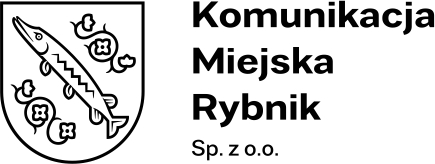 Załącznik nr 4 – Wzór umowy (Zadanie 1).Nr postępowania: KMR/PU/08/2023Umowa – WzórZawarta w dniu ……………….. r., pomiędzy:Komunikacja Miejska Rybnik Sp. z o.o.44-200 Rybnik, ul. Budowlanych 6, NIP: 642-32-36-629,zwanym dalej „Zamawiającym”, którego reprezentuje:Łukasz Kosobucki – Prezes Zarządu,a,…………………………………………………………………………………………………..…………………………………………………………………………………………………..…………………………………….. NIP: ………………….. , REGON: ………………….. .zwanym dalej „Wykonawcą”, którego reprezentuje:…………………………………. – …………………………………. ,zwanymi dalej „Stronami”,na podstawie REGULAMINU UDZIELANIA ZAMÓWIEŃ SEKTOROWYCH na dostawy, usługi i roboty budowlane w Komunikacji Miejskiej Rybnik Sp. z o.o. 
w Rybniku, o następującej treści:
Przedmiot umowy.Przedmiotem zamówienia jest dostawa sprzętu warsztatowego do zajezdni:1 szt. sprężarka pionowa tłokowasprężarka olejowa,wyposażona w elektryczny kabel przyłączeniowy,wyposażona w chłodnicę powietrza wylotowego,praca kontrolowana przez wyłącznik ciśnieniowy zapewniający automatyczną prace,minimalna wydajność [m3/h]: 29,minimalna pojemność zbiornika [l]: 200,maksymalne ciśnienie [bar]: 10,minimalna moc silnika [kW]: 3,wymiary:minimalna głębokość: 440 [mm],minimalna szerokość: 810 [mm],minimalna wysokość: 810 [mm],
Rozliczenie.Wartość wynagrodzenia za przedmiot umowy opisany w § 1 wynosi:……………………………………………………………………………………… + VAT
( słownie: ………………………………………………………………………... + VAT )Wartość przedmiotu zamówienia obejmuje wszystkie koszty z uwzględnieniem podatku od towarów i usług VAT, innych opłat i podatków, opłat celnych, kosztów opakowania oraz ewentualnych upustów i rabatów, skalkulowane 
z uwzględnieniem kosztów dostawy (transportu) do siedziby Zamawiającego.  Zapłata za przedmiot zamówienia nastąpi na podstawie faktury.Podstawę do wystawienia faktury stanowić będzie protokół odbioru/dostawy podpisany przez obie Strony.Wykonawca wyraża zgodę na potrącenie kar umownych z faktury.Wykonawca oświadcza, że jest płatnikiem podatku VAT i posiada nr identyfikacji podatkowej NIP …………………………………………………………………………...Faktura będzie płatna przelewem na konto Wykonawcy w terminie 14 dni od daty otrzymania prawidłowo wystawionej faktury. 
Nr konta Wykonawcy: ……………………………………………………………………Faktura będzie wystawiona na następujące dane:Komunikacja Miejska Rybnik Sp. z o.o.ul. Budowlanych 6, 44-200 Rybnik,
NIP 642-32-36-629.Za dzień zapłaty należności wynikającej z faktury uznaje się dzień obciążenia rachunku Zamawiającego.Zamawiający akceptuje wystawianie i przesyłanie faktur, not księgowych, korekt faktur oraz innych dokumentów i potwierdzeń odbioru w formie elektronicznej przez Wykonawcę z adresu email: …………………………. Adres e-mail jako właściwy do otrzymywania korespondencji związanej z fakturami i dokumentami w formie elektronicznej: sekretariat@km.rybnik.pl.
Sposób wykonania przedmiotu umowy.Termin realizacji zamówienia: do 7 dni od daty podpisania umowy.Za datę wykonania przedmiotu umowy przyjmuje się datę podpisania bez zastrzeżeń protokołu odbioru/dostawy.Dostarczony przedmiot zamówienia musi posiadać oznakowanie CE.Wykonawca zapewni pełną dokumentację techniczną standardowo dostarczaną przez producentów.
Wymagania Gwarancyjne i serwisowe.Wykonawca udziela gwarancji na dostarczony przedmiot zamówienia na okres … miesięcy, licząc od momentu podpisania protokołu odbioru/dostawy.
Kary.Wykonawca zapłaci Zamawiającemu karę umowną w wysokości 0,3% wartości niedostarczonego przedmiotu umowy za każdy rozpoczęty dzień zwłoki Wykonawcy.Zamawiający ma prawo odstąpić od umowy bez uprzedniego wezwania 
w przypadku zwłoki w dostawie przekraczającej 30 dni oraz nałożyć na Wykonawcę karę umowną w wartości 10% wartości netto zamówienia.Kary umowne określone w ust. 1-3 nie wykluczają dochodzenia od Wykonawcy odszkodowania na zasadach ogólnych.
Postanowienia końcowe.Wszelkie zmiany niniejszej umowy wymagają formy pisemnej pod rygorem nieważności. Wniosek o zmianę postanowień zawartej umowy również musi być wyrażony na piśmie. Sprawy sporne mogące wyniknąć na tle realizacji niniejszej umowy rozstrzygane będą przez sąd właściwy ze względu na siedzibę Zamawiającego. W sprawach nieuregulowanych niniejszą umową stosuje się przepisy Kodeksu Cywilnego. Umowę sporządzono w dwóch jednobrzmiących egzemplarzach, po jednym dla każdej z umawiających się stron.Załącznikami do umowy są: Załącznik nr 1 - Specyfikacja Warunków Zamówienia,Załącznik nr 2 - Oferta Wykonawcy.…………..………………………………………..……………………………ZamawiającyWykonawca